Dane rodziców/opiekunów prawnych1.................................................................................................(imię i nazwisko rodzica/opiekuna prawnego)2.................................................................................................(imię i nazwisko rodzica/opiekuna prawnego)3...................................................4................................................... (telefon kontaktowy do rodziców) mgr Dariusz Myśliwiec					   	DyrektorZespół Szkolno- Przedszkolny w Sławnie                                                              Wniosek o przyjęcie dziecka na dyżur wakacyjnydo Zespołu Szkolno – Przedszkolnego w SławnieProszę o przyjęcie na dyżur wakacyjny ………………………………………............................................                                                                                     (imię i nazwisko dziecka)Urodzonego dnia ................................................................... w ...................................................................................................Pesel dziecka...................................................................................................................................................zamieszkałej/zamieszkałego ………………………………………………………………………………..(adres zamieszkania dziecka i rodziców – – ulica i nr domu)W dyżurującym  przedszkolu  dziecko będzie przebywało w terminie od ..……………do…………………….
w godzinach od..……… do…………(np. od 7.00 do 16.30)oraz korzystało z wyżywienia tj.…….…… posiłków(1,2,3posiłków)
- śniadania, obiadu, podwieczorku (proszę podkreślić właściwe).Oświadczenie rodziców/opiekunów prawnychOświadczenia wnioskodawcy:Oświadczam, że podane we wniosku oraz załącznikach do wniosku dane są zgodne z aktualnym stanem faktycznym. Informacja o przetwarzaniu danych osobowych na podstawie rozporządzenia ParlamentuEuropejskiego i Rady (UE) 2016/679 z dnia 27 kwietnia 2016 r. w sprawie ochrony osób fizycznych w związku z przetwarzaniem danych osobowych i w sprawie swobodnego przepływu takich danych oraz uchylenia dyrektywy 95/46/WE (ogólnego rozporządzenia o ochronie danych), Dz.U.UE.L.2016.119.1 - dalej: RODO)INFORMUJEMY, ŻE:Administratorami danych osobowych przetwarzanych w ramach procesu rekrutacji są przedszkola/inne formy wychowania przedszkolnego wybrane przez rodziców/opiekunów prawnych kandydata, wskazane w Il części wniosku.Kontakt z inspektorem ochrony danych u każdego Administratora (w każdej placówce) jest możliwy przy użyciu danych kontaktowych placówki.Dane osobowe kandydatów oraz rodziców lub opiekunów prawnych kandydatów będą przetwarzane w celu przeprowadzenia postępowania rekrutacyjnego, o którym mowa w art. art. 130 ust 1 ustawy Prawo oświatowe (Dz. U. z 2018 r. poz. 996 ze zm.) na podstawie art. 6 ust. 1 lit. c oraz art. 9 ust. 2 lit. g RODO, w związku z art. 149 i 150 ustawy z dnia 14 grudnia 2016 r. Prawo oświatowe, określającego zawartość wniosku o przyjęcie do przedszkola oraz wykaz załączanych dokumentów potwierdzających spełnianie kryteriów rekrutacyjnych, art. 127 ust. 1, ust. 4 i ust. 14, określającego sposób organizowania i kształcenia dzieci niepełnosprawnych, a także art. 160, który określa zasady przechowywania danych osobowych kandydatów i dokumentacji postępowania rekrutacyjnego.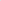 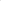 Odbiorcą danych osobowych zawartych we wniosku może być: uprawniony podmiot obsługi informatycznej dostarczający i obsługujący system rekrutacyjny na podstawie umowy powierzenia przetwarzania danych, organ prowadzący w zakresie zapewnienia miejsca realizacji wychowania przedszkolnego, organy administracji publicznej uprawnione do uzyskania takich informacji na podstawie przepisów prawa.Informacje dotyczące prowadzonego postępowania rekrutacyjnego, w tym w szczególności informacje o fakcie zakwalifikowania i przyjęcia kandydata mogą zostać wykorzystane (za pośrednictwem systemu informatycznego wspierającego prowadzenie rekrutacji) przez przedszkola/inne formy wychowania przedszkolnego wskazane w II części wniosku w celu usprawnienia procesu rekrutacji i wyeliminowania zjawiska blokowania miejsc.Dane osobowe nie będą przekazywane do państwa trzeciego ani do organizacji międzynarodowej.Dane będą przechowywane przez okres wskazany w art. 160 ustawy Prawo oświatowe, z którego wynika, że dane osobowe kandydatów zgromadzone w celach postępowania rekrutacyjnego oraz dokumentacja postępowania rekrutacyjnego są przechowywane nie dłużej niż do końca okresu, w którym dziecko korzysta z wychowania przedszkolnego w danym publicznym przedszkolu, oddziale przedszkolnym w publicznej szkole podstawowej lub publicznej innej formie wychowania przedszkolnego, zaś dane osobowe kandydatów nieprzyjętych zgromadzone w celach postępowania rekrutacyjnego są przechowywane w przedszkolu lub w szkole, przez okres roku ,chyba że na rozstrzygnięcie dyrektora przedszkola, lub szkoty została wniesiona skarga do sądu administracyjnego i postępowanie nie zostało zakończone prawomocnym wyrokiem.Rodzicom lub opiekunom prawnym kandydata przysługuje prawo dostępu do danych osobowych kandydata, żądania ich sprostowania lub usunięcia. Wniesienie żądania usunięcia danych jest równoznaczne z rezygnacją z udziału w procesie rekrutacji. Ponadto przysługuje im prawo do żądania ograniczenia przetwarzania w przypadkach określonych w art. 18 RODO.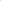 W ramach procesu rekrutacji dane nie są przetwarzane na postawie art. 6 ust. 1 lit. e) lub f) RODO, zatem prawo do wniesienia sprzeciwu na podstawie art. 21 RODO nie przysługuje.Jedyną podstawą prawną przetwarzania danych w procesie rekrutacji do przedszkola/innej formy wychowania przedszkolnego jest art. 6 ust. 1 lit. c) RODO, nie przysługuje prawo do przenoszenia danych na podstawie art. 20 RODO.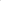 W toku przetwarzania danych na potrzeby procesu rekrutacji nie dochodzi do wyłącznie zautomatyzowanego podejmowania decyzji ani do profilowania, o których mowa w art. 22 ust. 1 i ust. 4 RODO — żadne decyzje dotyczące przyjęcia do placówki nie zapadają automatycznie oraz że nie buduje się jakichkolwiek profili kandydatów.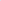 Rodzicom lub opiekunom prawnym kandydata, w przypadku podejrzenia, że przetwarzanie danych w procesie rekrutacji narusza obowiązujące przepisy prawa, przysługuje prawo wniesienia skargi do organu nadzorczego, zgodnie z art. 77 RODO, gdy uznają, że przetwarzanie ich danych osobowych narusza przepisy RODO. W Polsce organem nadzorczym jest Generalny Inspektor Ochrony Danych Osobowych (ul. Stawki 2, 00-193 Warszawa), a jeśli w przyszłości zostałby powołany inny organ nadzorczy, to ten organ będzie właściwy do rozpatrzenia skargi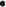 Podanie danych zawartych w niniejszym formularzu i dołączonych dokumentach nie jest obowiązkowe, stanowi jednak warunek udziału w postępowaniu rekrutacyjnym do przedszkola/innej formy wychowania przedszkolnego oraz umożliwia korzystanie z uprawnień wynikających z kryteriów rekrutacji i wynika to w szczególności z przepisów wskazanych w pkt 3. Podanie danych zawartych we wniosku jest konieczne dla udziału w procesie rekrutacji do przedszkola/innej formy wychowania przedszkolnego, natomiast podanie (w tym dołączenie stosownych dokumentów) danych potwierdzających spełnianie poszczególnych kryteriów obowiązujących w rekrutacji jest konieczne, aby zostały wzięte pod uwagę.Zapoznałam się/zapoznałem się z treścią powyższych pouczeń. Oświadczam, że podane informacje są zgodne ze stanem faktycznym.(czytelny podpis wnioskodawcy-rodzica kandydata)(data)…………………………………………………                                                 ………………………………………………....            (pieczątka ZSP w Sławnie)                                                                       (pieczątka i podpis dyrektora ZSP w Sławnie)